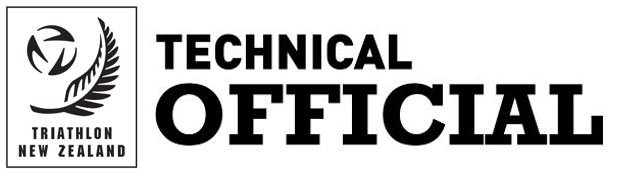 Event Name:Venue:Date:Technical Official AssignmentsOfficials NamePrimary RoleSecondary RoleHead RefereeChief Race OfficialChief SwimAssistant SwimAssistant SwimChief TransitionAssistant TransitionAssistant TransitionAssistant TransitionAssistant TransitionAssistant TransitionChief BikeAssistant BikeAssistant BikeAssistant BikeAssistant BikeAssistant BikeAssistant BikeAssistant BikeAssistant BikeChief RunAssistant RunAssistant RunAssistant RunChief Penalty BoxAssistant Penalty BoxAssistant Penalty BoxAssistant Penalty BoxChief FinishAssistant FinishChief Lap AuditorAssistant Lap AuditorChief Run Penalty BoxAssistant Run Penalty Box